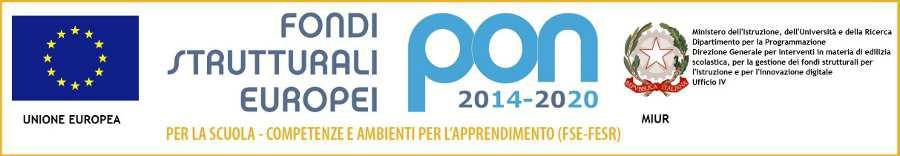 Allegato 2DOMANDA di AMMISSIONE alla PROCEDURA di SELEZIONE per REFERENTE NTERNO per la VALUTAZIONEProgetto “IN-DI INCLUSIONE versus DISAGIO” nell’ambito del PON- FSE- “Per la Scuola, competenze e ambienti per l’apprendimento” relativo al Fondo Sociale Europeo – Programmazione 2014-2020- Avviso Prot.n. AOODGEFID/10862 del 16/09/2016 Codice identificativo: PON 10.1.1A-FSEPON-PI-2017-214          CUP : C31H17000040006Vista la comunicazione del Dirigente Scolastico prot. n.                          del________________2017;    Il sottoscritto ___________________________________________  docente di __________________in servizio presso_____________________________________________ dall’a.s.  _______________     ai sensi del D.P.R. 445/00 DICHIARA  di aver preso visione dell’avviso di selezione per Referente interno per lka Valutazione  Progetto: PON 10.1.1A-FSEPON-PI-2017-214 e di accettarne incondizionatamente i contenuti.     Chiede di essere ammesso alla  procedura di selezione interna perl’incarico di REFERENTE INTERNO per la VALUTAZIONEper il progetto  PON 10.1.1A-FSEPON-PI-2017-214          e di essere in possesso dei seguenti titoli:Laurea vecchio ordinamento in  ____________________________________________________ conseguita il _______________________oppure        Laurea triennale in ________________________________________________________________ conseguita il ______________________oppure  Laurea triennale e biennio di specializzazione in ___________________________________________conseguita il _________________________________oppure   Diploma di Scuola Secondaria conseguito presso ___________________________________________  nell’anno scolastico ____________________________Corso di specializzazione, perfezionamento post laurea, dottorato di ricerca, Master:  ________________________________________________________________________________________________________________________________________________________________________________________________________________________________________________ ________________________________________________________________________________ Abilitazione all’insegnamento e/o alla Professione:______________________________________________________________________________
______________________________________________________________________________
______________________________________________________________________________Esperienze di monitoraggio e valutazione di progetti extracurricolari coerenti con la tipologia di intervento:______________________________________________________________________________
______________________________________________________________________________
______________________________________________________________________________Partecipazione al Nucleo di Valutazione Interna (indicare l’anno scolastico):_______________________________________________________________________________Percorsi di formazione in settori attinenti la valutazione d’Istituto: _______________________________________________________________________________
_______________________________________________________________________________
_______________________________________________________________________________Esperienze LAVORATIVE O DI FORMAZIONE? inerenti la valutazione in progetti Regionali ovvero Europei:_______________________________________________________________________________
_______________________________________________________________________________
_______________________________________________________________________________Esperienza/competenze nella gestione informatica:   1. titolo _______________________________________________ anno ___________  2. titolo _______________________________________________ anno ___________  3. titolo _______________________________________________ anno ___________  Ai sensi del D.P.R. 445/00 dichiara, inoltre, di :      barrare con crocetta	essere in possesso della cittadinanza italiana o di uno degli Stati membri dell’Unione europea; 	godere dei diritti civili e politici; 	non aver riportato condanne penali e non essere destinatario di provvedimenti che riguardano l’applicazione di misure di prevenzione, di decisioni civili e di provvedimenti amministrativi iscritti nel casellario giudiziale; 	essere a conoscenza di non essere sottoposto a procedimenti penali;	essere in regola con gli obblighi di legge in materia fiscale	essere in possesso dei requisiti essenziali previsti dall’Avviso di selezione;Allega :•	copia documento di riconoscimento in corso di validità debitamente sottoscritto; •	curriculum vitae   in formato europeo con espressa dichiarazione di veridicità debitamente sottoscritto      Si autorizza al trattamento dei dati personali ai sensi del D. Lgs 196/2003 e s.m.i.data _________________________________                                                                                                                                                                                                          In fede                                                                                                                               _______________________________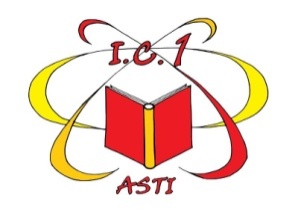 ISTITUTO COMPRENSIVO 1	Via Sardegna, 5 - 14100   ASTI   Tel. 0141- 594315C.F. 92069920053     Cod. mecc. ATIC81800R email: ATIC81800R@istruzione.it -  ATIC81800R@pec.istruzione.itsito web :   www.istitutocomprensivo1asti.gov.it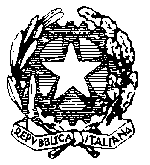 